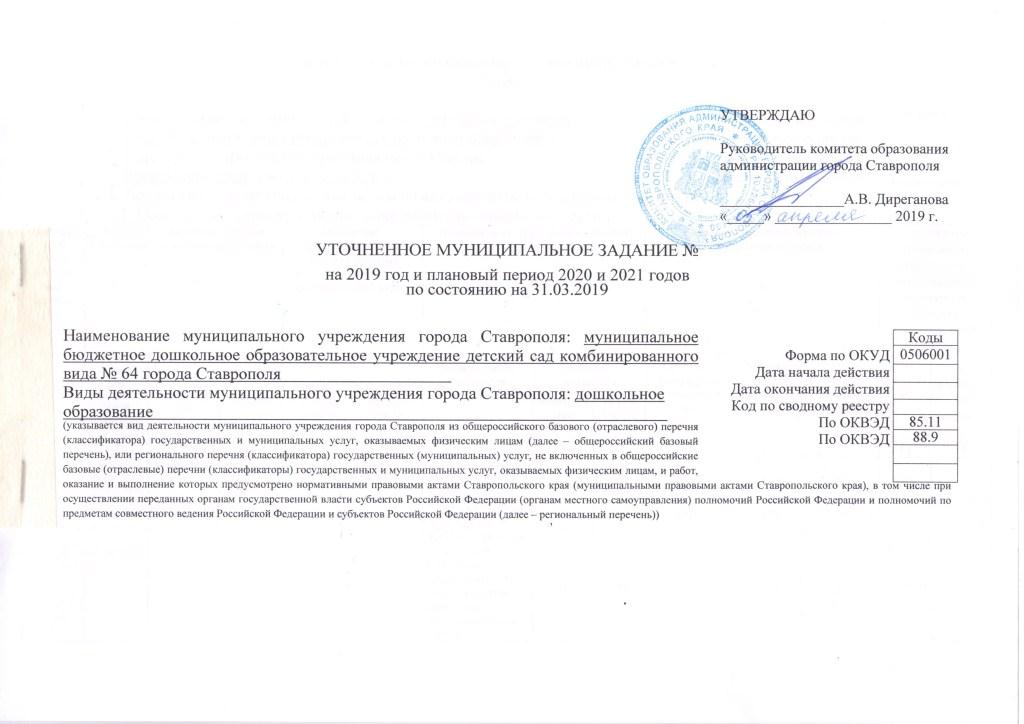 Часть I. Сведения об оказываемых муниципальных услугах Раздел 11. Наименование муниципальной услуги: Реализация основных                                        Код муниципальнойобщеобразовательных программ дошкольного образования                                     услуги по общероссийскому2. Категории потребителей муниципальной услуги:                                                         базовому перечню илиФизические лица в возрасте до 8 лет                                                                            региональному перечню3. Показатели, характеризующие объем и (или) качество муниципальной услуги:3.1. Показатели, характеризующие качество муниципальной услуги:3.2. Показатели, характеризующие объем муниципальной услуги:4. Нормативные правовые акты, устанавливающие размер платы (цену, тариф) либо порядок ее (его) установления:5. Порядок оказания муниципальной услуги:5.1. Нормативные правовые акты, регулирующие порядок оказания муниципальной услуги:Федеральный закон РФ от 29.12.2012 № 273-ФЗ «Об образовании в Российской Федерации» Федеральный закон РФ от 06.10.1999 № 184-ФЗ «Об общих принципах организации законодательных (представительных) и исполнительных органов государственной власти субъектов Российской Федерации»Федеральный закон РФ от 06.10.2003 № 131-ФЗ «Об общих принципах организации местного самоуправления в Российской Федерации»Постановление Главного санитарного врача Российской Федерации от 15.05.2013 №26 «Об утверждении СанПиН 2.4.1.3049-13 «Санитарно-эпидемиологические требования к устройству, содержанию и организации режима работы дошкольных образовательных организаций».Приказ Министерства образования и науки Российской Федерации от 30.08.2013 г. №1014 «Об утверждении порядка организации и осуществления образовательной деятельности по основным общеобразовательным программам – образовательным программам дошкольного образования»Приказ Министерства образования и науки Российской Федерации от 17.10.2013 г. № 1155 «Об утверждении федерального государственного образовательного стандарта дошкольного образования»Письмо Министерства образования и науки Российской Федерации от 02.06.1998 г. №89/34-16 «О реализации права дошкольных образовательных учреждений на выбор программ и педагогических технологий»5.2. Порядок информирования потенциальных потребителей муниципальной услуги:Раздел 21. Наименование муниципальной услуги: присмотр и уход                                                       Код муниципальной                                                                                                                                                           услуги по общероссийскому2. Категории потребителей муниципальной услуги:                                                         базовому перечню илиФизические лица                                                                                                      региональному перечню3. Показатели, характеризующие объем и (или) качество муниципальной услуги:3.1. Показатели, характеризующие качество муниципальной услуги:3.2. Показатели, характеризующие объем муниципальной услуги:4. Нормативные правовые акты, устанавливающие размер платы (цену, тариф) либо порядок ее (его) установления:         5. Порядок оказания муниципальной услуги:5.1. Нормативные правовые акты, регулирующие порядок оказания муниципальной услуги:Федеральный закон РФ от 29.12.2012 № 273-ФЗ «Об образовании в Российской Федерации» Федеральный закон РФ от 06.10.1999 № 184-ФЗ «Об общих принципах организации законодательных (представительных) и исполнительных органов государственной власти субъектов Российской Федерации»Федеральный закон РФ от 06.10.2003 № 131-ФЗ «Об общих принципах организации местного самоуправления в Российской Федерации»Постановление Главного санитарного врача Российской Федерации от 15.05.2013 №26 «Об утверждении СанПиН 2.4.1.3049-13 «Санитарно-эпидемиологические требования к устройству, содержанию и организации режима работы дошкольных образовательных организаций».5.2. Порядок информирования потенциальных потребителей муниципальной услуги:Раздел 31. Наименование муниципальной услуги: присмотр и уход                                          Код муниципальной                                                                                                                                                           услуги по общероссийскому2. Категории потребителей муниципальной услуги:                                                         базовому перечню илиФизические лица                                                                                                             региональному перечню3. Показатели, характеризующие объем и (или) качество муниципальной услуги:3.1. Показатели, характеризующие качество муниципальной услуги:3.2. Показатели, характеризующие объем муниципальной услуги:4. Нормативные правовые акты, устанавливающие размер платы (цену, тариф) либо порядок ее (его) установления:5. Порядок оказания муниципальной услуги:5.1. Нормативные правовые акты, регулирующие порядок оказания муниципальной услуги:Федеральный закон РФ от 29.12.2012 № 273-ФЗ «Об образовании в Российской Федерации» Федеральный закон РФ от 06.10.1999 № 184-ФЗ «Об общих принципах организации законодательных (представительных) и исполнительных органов государственной власти субъектов Российской Федерации»Федеральный закон РФ от 06.10.2003 № 131-ФЗ «Об общих принципах организации местного самоуправления в Российской Федерации»Постановление Главного санитарного врача Российской Федерации от 15.05.2013 №26 «Об утверждении СанПиН 2.4.1.3049-13 «Санитарно-эпидемиологические требования к устройству, содержанию и организации режима работы дошкольных образовательных организаций».5.2. Порядок информирования потенциальных потребителей муниципальной услуги:Часть III. Прочие сведения о муниципальном задании1. Основания (условия и порядок) для досрочного прекращения выполнения муниципального задания: реорганизация или ликвидация учреждения.2. Иная информация, необходимая для выполнения (контроля за выполнением) муниципального задания: -3. Порядок контроля за выполнением муниципального задания:4. Требования к отчетности о выполнении муниципального задания: отчет предоставляется по форме, установленной Порядком формирования муниципального задания на оказание муниципальных услуг (выполнение работ) в отношении муниципальных учреждений города Ставрополя и финансового обеспечения выполнения муниципального задания, утвержденным постановлением администрации города Ставрополя от 06.07.2016 № 1479 «Об утверждении Порядка формирования муниципального задания на оказание муниципальных услуг (выполнение работ) в отношении муниципальных учреждений города Ставрополя и финансового обеспечения выполнения муниципального задания». 4.1. Периодичность представления отчетов о выполнении муниципального задания:  ежеквартально4.2. Сроки представления отчетов о выполнении муниципального задания:  до 10 числа, следующего за отчетным периодом4.3. Иные требования к отчетности о выполнении муниципального задания: - 5. Иные показатели, связанные с выполнением муниципального задания: -50.Д45.0Уникаль ный номер реестровой записиПоказатель, характеризующий содержание муниципальной услугиПоказатель, характеризующий содержание муниципальной услугиПоказатель, характеризующий содержание муниципальной услугиПоказатель, характеризующий условия (формы) оказания муниципальной услугиПоказатель, характеризующий условия (формы) оказания муниципальной услугиПоказатель качества муниципальной услугиПоказатель качества муниципальной услугиПоказатель качества муниципальной услугиЗначение показателя качествамуниципальной услугиЗначение показателя качествамуниципальной услугиЗначение показателя качествамуниципальной услугиДопустимые (возможные) отклонения от установленных показателей качества муниципальной услугиДопустимые (возможные) отклонения от установленных показателей качества муниципальной услугиУникаль ный номер реестровой записиВид образовательной программыКатегория лицВозрастФормы оказания услугиУсловия оказания услугинаименование показателяединицаизмеренияединицаизмерения2019 год(очередной финансовый год)2020 год(1-й год планового периода)2021 год(2-й год планового периода)в процентахв абсолютных величинахУникаль ный номер реестровой записиВид образовательной программыКатегория лицВозрастФормы оказания услугиУсловия оказания услугинаименование показателянаименованиекод по ОКЕИ 2019 год(очередной финансовый год)2020 год(1-й год планового периода)2021 год(2-й год планового периода)в процентахв абсолютных величинах1234567891011121314801011О.99.0.БВ24ДН82000Реализация основных общеобразовательных программ дошкольного образованияне указано От 3 лет до 8 летОчнаягруппа полного дняУкомплектованность ДОУ воспитанниками%744100%100%100%10%-801011О.99.0.БВ24ДН82000Реализация основных общеобразовательных программ дошкольного образованияне указано От 3 лет до 8 летОчнаягруппа полного дняУкомплектованность ДОУ кадрами%744100%100%100%10%-801011О.99.0.БВ24ДН82000Реализация основных общеобразовательных программ дошкольного образованияне указано От 3 лет до 8 летОчнаягруппа полного дняУдовлетворенность родителей (законных представителей) воспитанников качеством предоставляемой услуги%744100%100%100%10%-801011О.99.0.БВ24ГД82000Реализация основных общеобразовательных программ дошкольного образования Дети-инвалидыОт 3 лет до 8 летОчнаягруппа полного дняУкомплектованность ДОУ воспитанниками%744100%100%100%10%-801011О.99.0.БВ24ГД82000Реализация основных общеобразовательных программ дошкольного образования Дети-инвалидыОт 3 лет до 8 летОчнаягруппа полного дняУкомплектованность ДОУ кадрами%744100%100%100%10%-801011О.99.0.БВ24ГД82000Реализация основных общеобразовательных программ дошкольного образования Дети-инвалидыОт 3 лет до 8 летОчнаягруппа полного дняУдовлетворенность родителей (законных представителей) воспитанников качеством предоставляемой услуги%744100%100%100%10%-801011О.99.0.БВ24АЖ02000Адаптированная образовательная программаОбучающиеся с ограниченными возможностями здоровья (ОВЗ) От 5 лет Очнаягруппа полного дняУкомплектованность ДОУ воспитанниками%744100%100%100%10%-801011О.99.0.БВ24АЖ02000Адаптированная образовательная программаОбучающиеся с ограниченными возможностями здоровья (ОВЗ) От 5 лет Очнаягруппа полного дняУкомплектованность ДОУ кадрами%744100%100%100%10%-801011О.99.0.БВ24АЖ02000Адаптированная образовательная программаОбучающиеся с ограниченными возможностями здоровья (ОВЗ) От 5 лет Очнаягруппа полного дняУдовлетворенность родителей (законных представителей) воспитанников качеством предоставляемой услуги%744100%100%100%10%-801011О.99.0.БВ24АК62000Адаптированная образовательная программаДети-инвалидыОт 3до 8 летОчнаягруппа полного дняУкомплектованность ДОУ воспитанниками%744100%--10%-801011О.99.0.БВ24АК62000Адаптированная образовательная программаДети-инвалидыОт 3до 8 летОчнаягруппа полного дняУкомплектованность ДОУ кадрами%744100%--10%-801011О.99.0.БВ24АК62000Адаптированная образовательная программаДети-инвалидыОт 3до 8 летОчнаягруппа полного дняУдовлетворенность родителей (законных представителей) воспитанников качеством предоставляемой услуги%744100%--10%-801011О.99.0.БВ24ГН02000Реализация основных общеобразовательных программ дошкольного образования Дети-инвалиды, обучающиеся по состоянию здоровья на домуОт 3до 8 летОчнаяУкомплектованность ДОУ воспитанниками%744100%--10%-801011О.99.0.БВ24ГН02000Реализация основных общеобразовательных программ дошкольного образования Дети-инвалиды, обучающиеся по состоянию здоровья на домуОт 3до 8 летОчнаяУкомплектованность ДОУ кадрами%744100%--10%-801011О.99.0.БВ24ГН02000Реализация основных общеобразовательных программ дошкольного образования Дети-инвалиды, обучающиеся по состоянию здоровья на домуОт 3до 8 летОчнаяУдовлетворенность родителей (законных представителей) воспитанников качеством предоставляемой услуги%744100%--10%-Уникальный номер реест ровой запи сиПоказатель, характеризующий содержание муниципальной услугиПоказатель, характеризующий содержание муниципальной услугиПоказатель, характеризующий содержание муниципальной услугиПоказатель, характеризующий условия (формы) оказания муниципальной услугиПоказатель, характеризующий условия (формы) оказания муниципальной услугиПоказатель объема муниципальной услугиПоказатель объема муниципальной услугиПоказатель объема муниципальной услугиЗначение показателя объемамуниципальной услугиЗначение показателя объемамуниципальной услугиЗначение показателя объемамуниципальной услугиРазмерплаты (цена, тариф) (8)Размерплаты (цена, тариф) (8)Размерплаты (цена, тариф) (8)Допустимые (возможные) отклонения от установленных показателей объема муниципальной услугиДопустимые (возможные) отклонения от установленных показателей объема муниципальной услугиУникальный номер реест ровой запи сиВид образовательной программыКатегория лицВозрастФормы оказания услугиУсловия оказания услугинаименование показателяединица измеренияпо ОКЕИединица измеренияпо ОКЕИ2019 год(очередной финансовый год)2020 год(1-й год планового периода)2021 год(2-й год планового периода)2019 год(очередной финансовый год)2020 год(1-й год планового периода)2021 год(2-й год планового периода)впро центахв абсолютных вели чинахУникальный номер реест ровой запи сиВид образовательной программыКатегория лицВозрастФормы оказания услугиУсловия оказания услугинаименование показателянаименованиекод по ОКЕИ2019 год(очередной финансовый год)2020 год(1-й год планового периода)2021 год(2-й год планового периода)2019 год(очередной финансовый год)2020 год(1-й год планового периода)2021 год(2-й год планового периода)впро центахв абсолютных вели чинах1234567891011121314151617801011О.99.0.БВ24ДН82000Реализация основных общеобразовательных программ дошкольного образованияне указано От 3 лет до 8 летОчнаягруппа полного дняЧисло обучающихся человек792398398398Государственная (муниципальная) услуга или работа бесплатнаяГосударственная (муниципальная) услуга или работа бесплатнаяГосударственная (муниципальная) услуга или работа бесплатная10%-801011О.99.0.БВ24ДН82000Реализация основных общеобразовательных программ дошкольного образованияне указано От 3 лет до 8 летОчнаягруппа полного дняЧисло человеко-дней обучениячеловеко-день540398/247398/248398/247Государственная (муниципальная) услуга или работа бесплатнаяГосударственная (муниципальная) услуга или работа бесплатнаяГосударственная (муниципальная) услуга или работа бесплатная10%-801011О.99.0.БВ24ГД82000Реализация основных общеобразовательных программ дошкольного образования Дети-инвалидыОт 3 лет до 8 летОчнаягруппа полного дняЧисло обучающихся человек792221Государственная (муниципальная) услуга или работа бесплатнаяГосударственная (муниципальная) услуга или работа бесплатнаяГосударственная (муниципальная) услуга или работа бесплатная10%-801011О.99.0.БВ24ГД82000Реализация основных общеобразовательных программ дошкольного образования Дети-инвалидыОт 3 лет до 8 летОчнаягруппа полного дняЧисло человеко-дней обучениячеловеко-день5402/2472/2481/247Государственная (муниципальная) услуга или работа бесплатнаяГосударственная (муниципальная) услуга или работа бесплатнаяГосударственная (муниципальная) услуга или работа бесплатная10%-801011О.99.0.БВ24АЖ02000Адаптированная образовательная программаОбучающиеся с ограниченными возможностями здоровья (ОВЗ) От 5 лет Очнаягруппа полного дняЧисло обучающихся человек792373737Государственная (муниципальная) услуга или работа бесплатнаяГосударственная (муниципальная) услуга или работа бесплатнаяГосударственная (муниципальная) услуга или работа бесплатная10%-801011О.99.0.БВ24АЖ02000Адаптированная образовательная программаОбучающиеся с ограниченными возможностями здоровья (ОВЗ) От 5 лет Очнаягруппа полного дняЧисло человеко-дней обучениячеловеко-день54037/24737/24837/247Государственная (муниципальная) услуга или работа бесплатнаяГосударственная (муниципальная) услуга или работа бесплатнаяГосударственная (муниципальная) услуга или работа бесплатная10%-801011О.99.0.БВ24АК62000Адаптированная образовательная программаДети-инвалидыОт 3 лет до 8 летОчнаягруппа полного дняЧисло обучающихся человек7921--Государственная (муниципальная) услуга или работа бесплатнаяГосударственная (муниципальная) услуга или работа бесплатнаяГосударственная (муниципальная) услуга или работа бесплатная10%-801011О.99.0.БВ24АК62000Адаптированная образовательная программаДети-инвалидыОт 3 лет до 8 летОчнаягруппа полного дняЧисло человеко-дней обучениячеловеко-день5401/247--Государственная (муниципальная) услуга или работа бесплатнаяГосударственная (муниципальная) услуга или работа бесплатнаяГосударственная (муниципальная) услуга или работа бесплатная10%-801011О.99.0.БВ24ГН02000Реализация основных общеобразовательных программ дошкольного образования Дети-инвали-ды, обучающиеся по состоя-нию здоровья на домуОт 3 лет до 8 лет ОчнаяЧисло обучающихся человек7921--Государственная (муниципальная) услуга или работа бесплатнаяГосударственная (муниципальная) услуга или работа бесплатнаяГосударственная (муниципальная) услуга или работа бесплатная10%-801011О.99.0.БВ24ГН02000Реализация основных общеобразовательных программ дошкольного образования Дети-инвали-ды, обучающиеся по состоя-нию здоровья на домуОт 3 лет до 8 лет ОчнаяЧисло человеко-дней обучениячеловеко-день5401/97--Государственная (муниципальная) услуга или работа бесплатнаяГосударственная (муниципальная) услуга или работа бесплатнаяГосударственная (муниципальная) услуга или работа бесплатная10%-Нормативный правовой актНормативный правовой актНормативный правовой актНормативный правовой актНормативный правовой актвидпринявший органдатаномернаименование12345-----Способ информированияСостав размещаемой информацииЧастота обновления информации123Размещение информации на стендах, в уголках для родителей в ДОУКопии документов, регламентирующих деятельность ДОУ, сведения о бесплатных и платных услугах, требования к родителям (законным представителям) и воспитанникам Не реже 1 раза в годПубликация информации о ДОУ на сайте комитета образования в разделе «Дошкольное образование»Сведения о ДОУ (Ф.И.О. Заведующего, адрес, телефон),-  информация о деятельности ДОУ;- проводимых мероприятиях; - публичный доклад руководителя ДОУ.Постоянно1 раз в годПубликация информации в СМИО мероприятиях, проводимых в ДОУ города, участии воспитанников и педагогов ДОУ в конкурсах, фестиваляхПостоянноСайт в информационно-телекоммуникационной сети «Интернет»В специальном разделе «Сведения об образовательной организации», информация размещается согласно установленным требованиям в следующих подразделах:1. Основные сведения - это информация о дате создания образовательного учреждения, учредителе, о месте нахождения, графике работы, контактных телефонах, адрес электронной почты.2. Структура и органы управления образовательной организации.3. Документы - это копии устава образовательной организации, лицензии, свидетельство о государственной аккредитации, план финансово-хозяйственной деятельности, правила внутреннего распорядка обучающихся и правила внутреннего трудового распорядка и коллективного договора, документ о порядке предоставления платных образовательных услуг, в том числе образец договора об оказании платных услуг.4. Образование-это информация об уровнях образования, формах обучения, об описание образовательной программы, об учебном плане, о численности обучающихся, о языках на которых осуществляется образование. 5. Образовательные стандарты.6. Руководство. Педагогический состав.7. Материально-техническое обеспечение и оснащенность образовательного процесса.8. Стипендии и иные виды материальной поддержки9. Платные образовательные услуги.10. Финансово-хозяйственная деятельность.По мере внесения изменений и формирования нового муниципального задания50.Д40.0Уникаль ный номер реестровой записиПоказатель, характеризующий содержание муниципальной услугиПоказатель, характеризующий содержание муниципальной услугиПоказатель, характеризующий содержание муниципальной услугиПоказатель, характеризующий условия (формы) оказания муниципальной услугиПоказатель, характеризующий условия (формы) оказания муниципальной услугиПоказатель качества муниципальной услугиПоказатель качества муниципальной услугиПоказатель качества муниципальной услугиЗначение показателя качествамуниципальной услугиЗначение показателя качествамуниципальной услугиЗначение показателя качествамуниципальной услугиДопустимые (возможные) отклонения от установленных показателей качества муниципальной услугиДопустимые (возможные) отклонения от установленных показателей качества муниципальной услугиУникаль ный номер реестровой записиКатегория лицВозрастУсловия оказания услугинаименование показа теляединицаизмеренияединицаизмерения2019 год(очередной финансовый год)2020 год(1-й год планового периода)2021 год(2-й год планового периода)в процентахв абсолютных величинахУникаль ный номер реестровой записиКатегория лицВозрастУсловия оказания услугинаименование показа телянаименованиекод по ОКЕИ2019 год(очередной финансовый год)2020 год(1-й год планового периода)2021 год(2-й год планового периода)в процентахв абсолютных величинах1234567891011121314853212О.99.0.БВ23АГ08000Физические лица льготных категорий, определяемых учредителемОт 3 лет до 8 летгруппа полного дняУкомплектованность ДОУ воспитанниками%744100%100%100%10%-853212О.99.0.БВ23АГ08000Физические лица льготных категорий, определяемых учредителемОт 3 лет до 8 летгруппа полного дняУкомплектованность ДОУ кадрами%744100%100%100%10%-853212О.99.0.БВ23АГ08000Физические лица льготных категорий, определяемых учредителемОт 3 лет до 8 летгруппа полного дняУдовлетворенность родителей (законных представителей) воспитанников качеством предоставляемой услуги%744100%100%100%10%-Уникальный номер реест ровой запи сиПоказатель, характеризующий содержание муниципальной услугиПоказатель, характеризующий содержание муниципальной услугиПоказатель, характеризующий содержание муниципальной услугиПоказатель, характеризующий условия (формы) оказания муниципальной услугиПоказатель, характеризующий условия (формы) оказания муниципальной услугиПоказатель объема муниципальной услугиПоказатель объема муниципальной услугиПоказатель объема муниципальной услугиЗначение показателя объемамуниципальной услугиЗначение показателя объемамуниципальной услугиЗначение показателя объемамуниципальной услугиРазмерплаты (цена, тариф) (8)Размерплаты (цена, тариф) (8)Размерплаты (цена, тариф) (8)Допустимые (возможные) отклонения от установленных показателей объема муниципальной услуги (7)Допустимые (возможные) отклонения от установленных показателей объема муниципальной услуги (7)Уникальный номер реест ровой запи сиКатегория лицВозрастУсловия оказания услугинаименование показателяединица измерения по ОКЕИединица измерения по ОКЕИ2019 год(очередной финансовый год)2020 год(1-й год планового периода)2021 год(2-й год планового периода)2019 год(очередной финансовый год)2020год(1-й год планового периода)2021 год(2-й год планового периода)в про центахв абсолютных вели чинахУникальный номер реест ровой запи сиКатегория лицВозрастУсловия оказания услугинаименование показателянаименованиекод по ОКЕИ2019 год(очередной финансовый год)2020 год(1-й год планового периода)2021 год(2-й год планового периода)2019 год(очередной финансовый год)2020год(1-й год планового периода)2021 год(2-й год планового периода)в про центахв абсолютных вели чинах1234567891011121314151617853212О.99.0.БВ23АГ08000Физические лица льготных категорий определяемых учредителемОт 3 лет до 8 летгруппа полного дняЧисло обучающихся человек7924334334331 7401 7401 74010%-853212О.99.0.БВ23АГ08000Физические лица льготных категорий определяемых учредителемОт 3 лет до 8 летгруппа полного дняЧисло человеко-дней обучениячеловеко-день540433/247433/248433/2471 7401 7401 74010%-Нормативный правовой актНормативный правовой актНормативный правовой актНормативный правовой актНормативный правовой актвидпринявший органдатаномернаименование12345ПостановлениеАдминистрация города Ставрополя25.12.2018№ 2648«Об установлении платы за присмотр и уход за детьми в муниципальных дошкольных образовательных учреждениях города Ставрополя»Способ информированияСостав размещаемой информацииЧастота обновления информации123Размещение информации на стендах, в уголках для родителей в ДОУКопии документов, регламентирующих деятельность ДОУ, сведения о бесплатных и платных услугах, требования к родителям (законным представителям) и воспитанникам Не реже 1 раза в годПубликация информации о ДОУ на сайте комитета образования в разделе «Дошкольное образование»Сведения о ДОУ (Ф.И.О. Заведующего, адрес, телефон),-  информация о деятельности ДОУ;- проводимых мероприятиях; - публичный доклад руководителя ДОУ.Постоянно1 раз в годПубликация информации в СМИО мероприятиях, проводимых в ДОУ города, участии воспитанников и педагогов ДОУ в конкурсах, фестиваляхПостоянноСайт в информационно-телекоммуникационной сети «Интернет»В специальном разделе «Сведения об образовательной организации», информация размещается согласно установленным требованиям в следующих подразделах:1. Основные сведения - это информация о дате создания образовательного учреждения, учредителе, о месте нахождения, графике работы, контактных телефонах, адрес электронной почты.2. Структура и органы управления образовательной организации.3. Документы - это копии устава образовательной организации, лицензии, свидетельство о государственной аккредитации, план финансово-хозяйственной деятельности, правила внутреннего распорядка обучающихся и правила внутреннего трудового распорядка и коллективного договора, документ о порядке предоставления платных образовательных услуг, в том числе образец договора об оказании платных услуг.4. Образование-это информация об уровнях образования, формах обучения, об описание образовательной программы, об учебном плане, о численности обучающихся, о языках на которых осуществляется образование. 5. Образовательные стандарты.6. Руководство. Педагогический состав.7. Материально-техническое обеспечение и оснащенность образовательного процесса.8. Стипендии и иные виды материальной поддержки9. Платные образовательные услуги.10. Финансово-хозяйственная деятельность.По мере внесения изменений и формирования нового муниципального задания50.785.0Уникальный номер реестровой записиПоказатель, характеризующий содержание муниципальной услугиПоказатель, характеризующий содержание муниципальной услугиПоказатель, характеризующий содержание муниципальной услугиПоказатель, характеризующий условия (формы) оказания муниципальной услугиПоказатель, характеризующий условия (формы) оказания муниципальной услугиПоказатель качества муниципальной услугиПоказатель качества муниципальной услугиПоказатель качества муниципальной услугиЗначение показателя качествамуниципальной услугиЗначение показателя качествамуниципальной услугиЗначение показателя качествамуниципальной услугиДопустимые (возможные) отклонения от установленных показателей качества муниципальной услугиДопустимые (возможные) отклонения от установленных показателей качества муниципальной услугиУникальный номер реестровой записиКатегория лицВозрастУсловия оказания услугинаименование показа теляединицаизмеренияединицаизмерения2019 год(очередной финансовый год)2020 год(1-й год планового периода)2021 год(2-й год планового периода)в процентахв абсолютных величинахУникальный номер реестровой записиКатегория лицВозрастУсловия оказания услугинаименование показа телянаименованиекод по ОКЕИ2019 год(очередной финансовый год)2020 год(1-й год планового периода)2021 год(2-й год планового периода)в процентахв абсолютных величинах1234567891011121314853211О.99.0.БВ19АА98000дети-сироты и дети, оставшиеся без попечения родителейОт 3 лет до 8 летгруппа полного дняУкомплектованность ДОУ воспитанниками%744100%100%100%10%-853211О.99.0.БВ19АА98000дети-сироты и дети, оставшиеся без попечения родителейОт 3 лет до 8 летгруппа полного дняУкомплектованность ДОУ кадрами%744100%100%100%10%-853211О.99.0.БВ19АА98000дети-сироты и дети, оставшиеся без попечения родителейОт 3 лет до 8 летгруппа полного дняУдовлетворенность родителей (законных представителей) воспитанников качеством предоставляемой услуги%744100%100%100%10%-853211О.99.0.БВ19АА14000дети-инвалиды От 3 лет до 8 летгруппа полного дняУкомплектованность ДОУ воспитанниками%744100%100%100%10%-853211О.99.0.БВ19АА14000дети-инвалиды От 3 лет до 8 летгруппа полного дняУкомплектованность ДОУ кадрами%744100%100%100%10%-853211О.99.0.БВ19АА14000дети-инвалиды От 3 лет до 8 летгруппа полного дняУдовлетворенность родителей (законных представителей) воспитанников качеством предоставляемой услуги%744100%100%100%10%-Уникальный номер реестровой записиПоказатель, характеризующий содержание муниципальной услугиПоказатель, характеризующий содержание муниципальной услугиПоказатель, характеризующий содержание муниципальной услугиПоказатель, характеризующий условия (формы) оказания муниципальной услугиПоказатель, характеризующий условия (формы) оказания муниципальной услугиПоказатель объема муниципальной услугиПоказатель объема муниципальной услугиПоказатель объема муниципальной услугиЗначение показателя объемамуниципальной услугиЗначение показателя объемамуниципальной услугиЗначение показателя объемамуниципальной услугиРазмерплаты (цена, тариф) (8)Размерплаты (цена, тариф) (8)Размерплаты (цена, тариф) (8)Допустимые (возможные) отклонения от установленных показателей объема муниципальной услугиДопустимые (возможные) отклонения от установленных показателей объема муниципальной услугиУникальный номер реестровой записиКатегория лицВозрастУсловия оказания услугинаименование показателяединица измеренияпо ОКЕИединица измеренияпо ОКЕИ2019 год(очередной финансовый год)2020 год(1-й год планового периода)2021 год(2-й год планового периода)2019 год(очередной финансовый год)2020 год(1-й год планового периода)2021 год(2-й год планового периода)впро центахв абсолютных вели чинахУникальный номер реестровой записиКатегория лицВозрастУсловия оказания услугинаименование показателянаименованиекод по ОКЕИ2019 год(очередной финансовый год)2020 год(1-й год планового периода)2021 год(2-й год планового периода)2019 год(очередной финансовый год)2020 год(1-й год планового периода)2021 год(2-й год планового периода)впро центахв абсолютных вели чинах1234567891011121314151617853211О.99.0.БВ19АА98000дети-сироты и дети, оставшиеся без попечения родителейОт 3 лет до 8 летгруппа полного дняЧисло обучающихсячеловек792211Государственная (муниципальная) услуга или работа бесплатнаяГосударственная (муниципальная) услуга или работа бесплатнаяГосударственная (муниципальная) услуга или работа бесплатная10%-853211О.99.0.БВ19АА98000дети-сироты и дети, оставшиеся без попечения родителейОт 3 лет до 8 летгруппа полного дняЧисло человеко-дней обучениячеловеко-день5402/2471/2481/247Государственная (муниципальная) услуга или работа бесплатнаяГосударственная (муниципальная) услуга или работа бесплатнаяГосударственная (муниципальная) услуга или работа бесплатная10%-853211О.99.0.БВ19АА14000дети-инвалиды От 3 лет до 8 летгруппа полного дняЧисло обучающихсячеловек792321Государственная (муниципальная) услуга или работа бесплатнаяГосударственная (муниципальная) услуга или работа бесплатнаяГосударственная (муниципальная) услуга или работа бесплатная10%-853211О.99.0.БВ19АА14000дети-инвалиды От 3 лет до 8 летгруппа полного дняЧисло человеко-дней обучениячеловеко-день5403/2472/2481/247Государственная (муниципальная) услуга или работа бесплатнаяГосударственная (муниципальная) услуга или работа бесплатнаяГосударственная (муниципальная) услуга или работа бесплатная10%-Нормативный правовой актНормативный правовой актНормативный правовой актНормативный правовой актНормативный правовой актвидпринявший органдатаномернаименование12345-----Способ информированияСостав размещаемой информацииЧастота обновления информации123Размещение информации на стендах, в уголках для родителей в ДОУКопии документов, регламентирующих деятельность ДОУ, сведения о бесплатных и платных услугах, требования к родителям (законным представителям) и воспитанникам Не реже 1 раза в годПубликация информации о ДОУ на сайте комитета образования в разделе «Дошкольное образование»Сведения о ДОУ (Ф.И.О. Заведующего, адрес, телефон),-  информация о деятельности ДОУ;- проводимых мероприятиях; - публичный доклад руководителя ДОУ.Постоянно1 раз в годПубликация информации в СМИО мероприятиях, проводимых в ДОУ города, участии воспитанников и педагогов ДОУ в конкурсах, фестиваляхПостоянноСайт в информационно-телекоммуникационной сети «Интернет»В специальном разделе «Сведения об образовательной организации», информация размещается согласно установленным требованиям в следующих подразделах:1. Основные сведения - это информация о дате создания образовательного учреждения, учредителе, о месте нахождения, графике работы, контактных телефонах, адрес электронной почты.2. Структура и органы управления образовательной организации.3. Документы - это копии устава образовательной организации, лицензии, свидетельство о государственной аккредитации, план финансово-хозяйственной деятельности, правила внутреннего распорядка обучающихся и правила внутреннего трудового распорядка и коллективного договора, документ о порядке предоставления платных образовательных услуг, в том числе образец договора об оказании платных услуг.4. Образование-это информация об уровнях образования, формах обучения, об описание образовательной программы, об учебном плане, о численности обучающихся, о языках на которых осуществляется образование. 5. Образовательные стандарты.6. Руководство. Педагогический состав.7. Материально-техническое обеспечение и оснащенность образовательного процесса.8. Стипендии и иные виды материальной поддержки9. Платные образовательные услуги.10. Финансово-хозяйственная деятельность.По мере внесения изменений и формирования нового муниципального заданияФорма контроляПериодичностьОтраслевые (функциональные) органы администрации города Ставрополя, осуществляющие контроль за выполнением муниципального задания123Мониторинг удовлетворенности родителей услугами2 раза в годКомитет образования администрации города Ставрополя, информационно- методический центр города СтаврополяАнализ:- посещаемости,ежемесячноКомитет образования администрации города СтаврополяПлановый контроль за организацией воспитательно-образовательной работы и финансово-хозяйственной деятельностиВ соответствии с планом-графиком комитета образованияКомитет образования администрации города СтаврополяОперативный контроль по обращениям гражданПо мере необходимостиКомитет образования администрации города СтаврополяПлановый контроль за соблюдением требований СанПиНВ соответствии с планом производственного контроляОрганами санитарно-эпидемиологической службыРоспотребнадзора